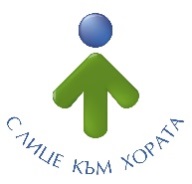 Ул.”Независимост” № 20, централа: 058/600 889; факс: 058/600 806;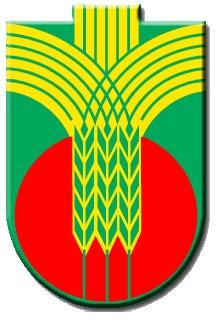  e-mail: obshtina@dobrichka.bg; web site: www.dobrichka.bgДО ДОБРИЧКИ ОБЩИНСКИ СЪВЕТГРАД ДОБРИЧДОКЛАДНА ЗАПИСКАот СОНЯ ГЕОРГИЕВА – КМЕТ на община ДобричкаОТНОСНО:	Поправка в решение № 1086 по протокол № 62 от заседание на Добрички общински съвет, проведено на 26.07.2023г.УВАЖАЕМИ ГОСПОЖИ И ГОСПОДА ОБЩИНСКИ СЪВЕТНИЦИ,С решение № 1086 по протокол № 62 от заседание на Добрички общински съвет, проведено на 26.07.2023г. е дадено съгласие да се извърши продажба на УПИ I, кв.74 с площ 500 кв.м. по плана на с.Ловчанци, общ.Добричка. В изпълнение на взетото решение е сключен договор за покупко-продажба и вписан в Служба по вписванията – Добрич. След извършването на тези действия се установява, че е допусната грешка с номера на имота при отпочване на процедурата по разпореждане с общинския имот. С докладна записка с рег.№ ВхК-473/31.01.2024г., кметът на с.Ловчанци, общ.Добричка заявява, че е посочил номер на урегулиран поземлен имот, общинска собственост, за включване в Програмата за разпореждане с общинска собственост, като първи, вместо трети. Допуснатата фактическа грешка при изписване на номера на урегулирания поземлен имот, налага приемане на решение за поправка на решение № 1086 по протокол № 62 от заседание на Добрички общински съвет, проведено на 26.07.2023г., само в тази част. Предвид горното, предлагам да се вземе следното										ПРОЕКТ!РЕШЕНИЕ:1.На основание чл. 62, ал.2 от Административнопроцесуалния кодекс и чл.21, ал. 1, т. 8 от Закона за местното самоуправление и местната администрация, Добрички общински съвет поправя допусната в решение № 1086 по протокол № 62 от заседание на Добрички общински съвет, проведено на 26.07.2023г., очевидна фактическа грешка в изписването на номера на урегулирания поземлен имот, като в т. I на ред осми и в т.II на ред пети текста “УПИ I” да не се чете, да се чете „УПИ III“.2.Възлага на кмета на общината последващи законови действия.ВНАСЯ,СОНЯ ГЕОРГИЕВАКмет  на Община ДобричкаИзготвил:Веселина ГеоргиеваЮрист при община Добричка